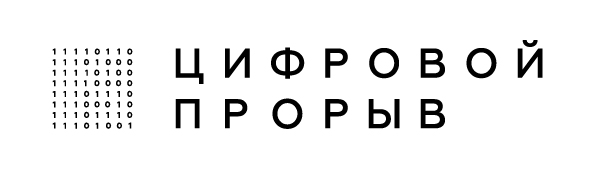 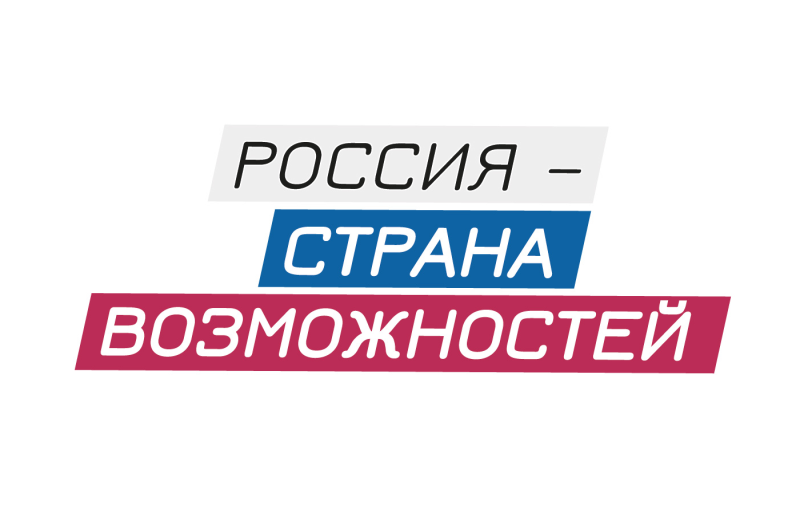 Справка о всероссийском конкурсе «Цифровой прорыв-2020».Всероссийский конкурс для профессионалов в сфере цифровой экономики «Цифровой прорыв-2020» направлен на формирование и развитие команд, способных к созданию и внедрению прикладных цифровых продуктов. Востребованность проекта всероссийского масштаба по поддержке ИТ-специалистов подтверждают итоги 2019 года. Конкурс прошел в 40 регионах России, в нем приняли участие более 66 тысяч человек, в финале приняли участие 3345 человек.  По итогам конкурса было разработано более 170 проектов для решения реальных бизнес-кейсов. Партнёрами конкурса в 2019 стали ведущие компании отрасли: Mail.ru Group, МТС, Мегафон, Росатом, Ростелеком, Банк России и многие другие.Ключевые этапы второго сезона конкурса:                                                                                                                                      март - июнь 2020 г. – онлайн-этап (регистрация участников, тестирование);      июнь - июль 2020 г. – региональный этап (очные 36-часовые хакатоны в 4 городах России, ассессмент);июль-август 2020 г. – летний IT-марафон (онлайн-соревнования по Data Science и кибербезопасности);         август - сентябрь 2020 г. – региональный этап (очные 36-часовые хакатоны в 4 городах России, ассессмент);                                                          октябрь 2020 г. – финал (очный 48-часовой хакатон, образовательная и деловая программа для участников);ноябрь - декабрь 2020 г. – пост-сопровождение.Целевая аудитория: представители IT-сообщества и студенты вузов: программисты, инженеры, аналитики, тестировщики, системные администраторы, архитекторы, дата-сайентисты, менеджеры проектов, дизайнеры, аниматоры, гейм-дизайнеры, специалисты по UX/UI, студенты, желающие приобщиться к цифровой экономике. Ценности конкурса: Создание культуры ИТ-сообщества за счет продвижения лучших участников, а также формирования соревновательной и неформальной атмосферы на мероприятиях. Участие в конкурсе дает возможность конкурсантам: получить денежные призы на развитие проекта (общий призовой фонд 40 миллионов рублей);найти работу у ведущих российских компаний; найти единомышленников и заказчиков для запуска технологического бизнеса.География проведения конкурса: Хакатоны пройдут в 8 крупнейших региональных хабах (во всех федеральных округах), являющихся центрами притяжения IT-сообществ.  Методология формирования кейсовых заданий для участников: Кейсовые задания предоставляются государственными и коммерческими партнерами конкурса и являются расширенным описанием проблемной ситуации. Оно включает данные и реальные факты, а не технические описания конкретных задач. Данный подход позволит участникам применить творческий подход при разработке цифровых сервисов, решающих актуальные отраслевые или государственные задачи.Система экспертной поддержки конкурсаСформирована образовательная программа для партнеров и экспертов конкурса в дни проведения финального хакатона. Создана собственная школа трекеров и экспертов в региональных хабах.  В рамках регионального этапа планируется сформировать сообщество амбассадоров проекта из числа представителей участников конкурса, компаний-партнёров, известных экспертов IT-отрасли.  Возможности, которые предоставляет участие в конкурсе: Вовлечение новых кадров в цифровую экономику и профориентация для всех заинтересованных за счет «прокачки» ИТ-специалистов в регионах, создание цифровых проектов для решения задач и внедрения в деятельность федеральных и региональных органов исполнительной власти. Обмен опытом в области внедрения цифровых решений между властями регионов России позволит ускорить цифровую трансформацию страны и укрепить региональные хабы. Результаты: Создание цифровых профилей участников, состоящих из кратких портфолио с возможностью просмотра ключевых компетенций и персональным рейтингом по итогам образовательным программ. Создание таких портфолио ускорит поиск команд для потенциальных работодателей и позволит сформировать персональные траектории развития.